西南石油大学学位英语        报考系统操作指南2020年7月一、	报考流程概述根据西南石油大学成人学士学位外语水平考试的业务要求，考生报考流程分为“注册登录”、“基本信息填写”、“照片上传”、“照片审核信息”和“缴费”“准考证打印下载”和“成绩查询”。其大致流程为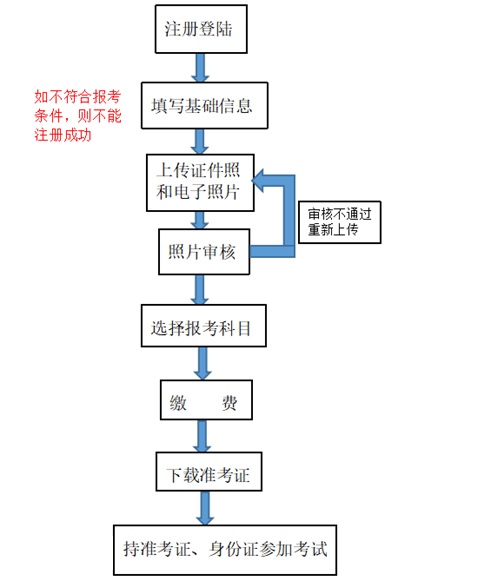 二、	报上报名流程1.考生注册登录1.1用户注册用户在“学生登录”框右下角，点击【学生注册】。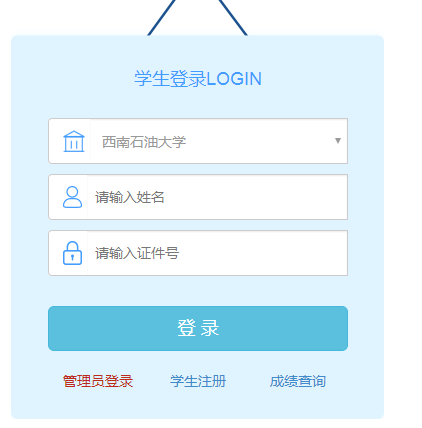 阅读注册注意事项后，点击“我已阅读以上信息”前面的方框，再点击【确定】按钮。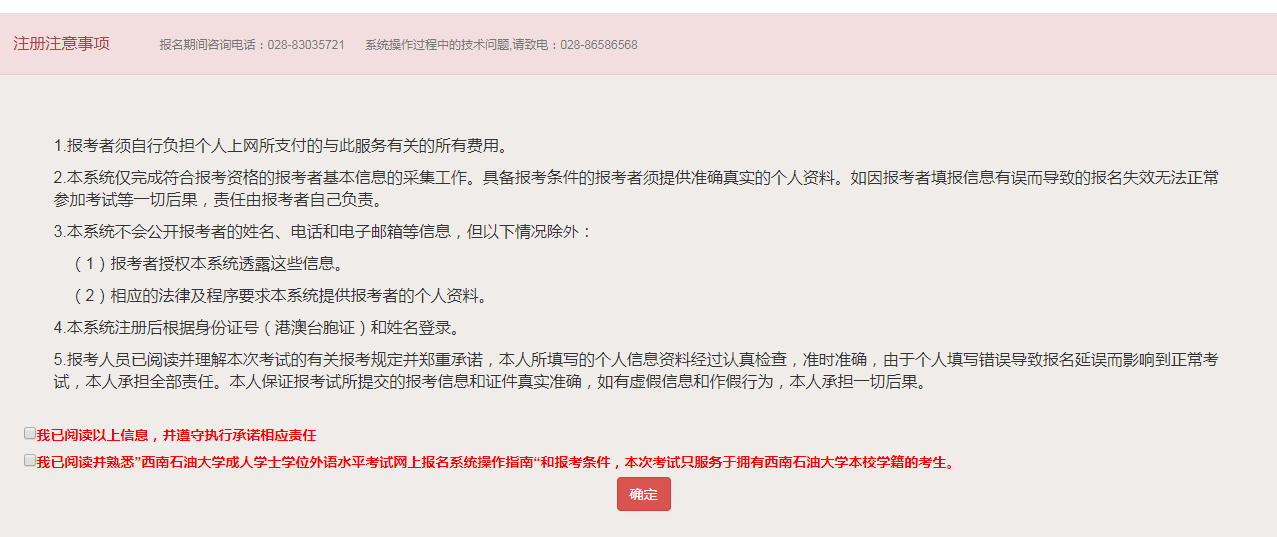 1.2用户基础信息注册进入注册信息填写页面。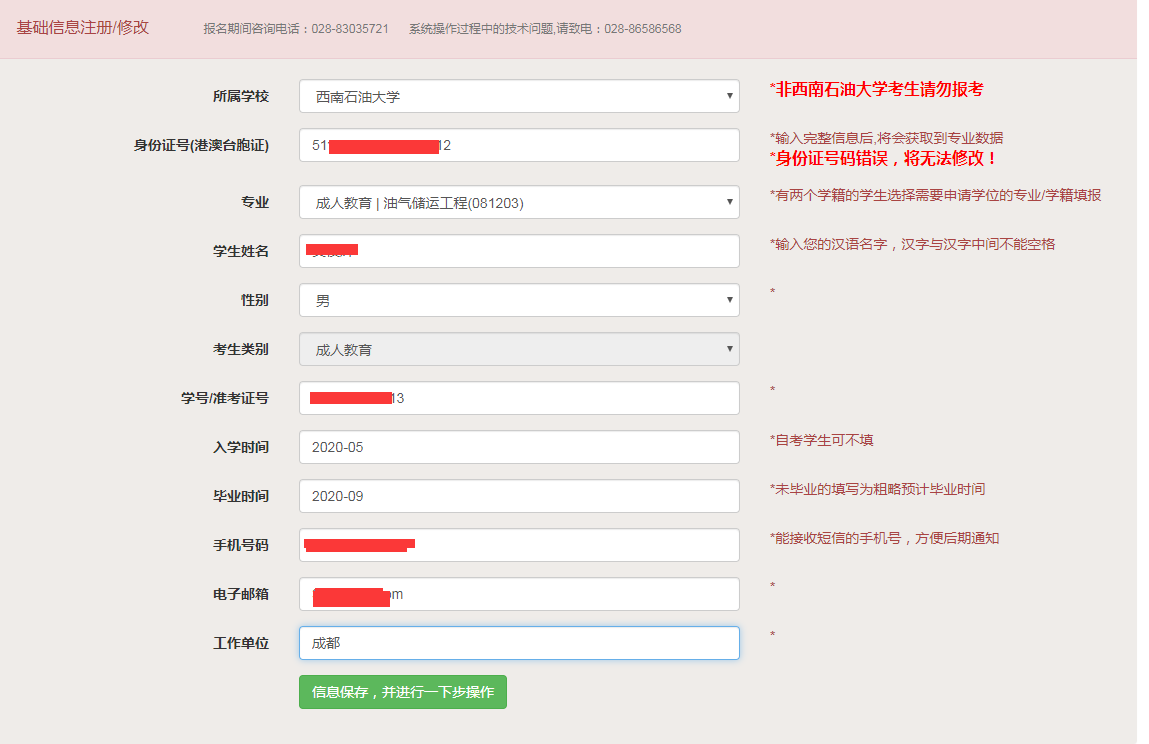 （1）考生类别分为“成人教育”“自学考试”，如果是自考型考生，则需要确认考籍上有一科以上合格成绩。考生输入身份证号或（港澳台胞证号）后，系统会自动匹配学信网中我校学生的相关信息，如无匹配的考生，需要自行填写专业、姓名、性别、学号/准考证等信息。（3）入学时间，成教学生无须填写，系统自动比对填写，自考学生可不填。毕业时间如是已毕业学生，系统自动比对填写，未毕业的在籍生填写预计毕业时间。所有必填信息填写完毕后，点击【下一步】，提示“信息已保存成功”，则完成注册。1.3用户基础信息修改在没有进行注册信息确认前，系统都可以回退到前一个网页进行修改。如果已关闭网页，则进入学生登录页面，输入“姓名”和“身份证号”，点击【登录】后，进行信息修改。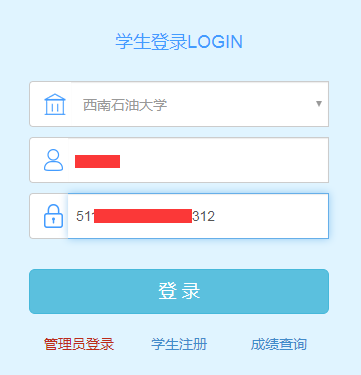 2.上传身份照片保存提交报考信息以后，进入照片上传页面。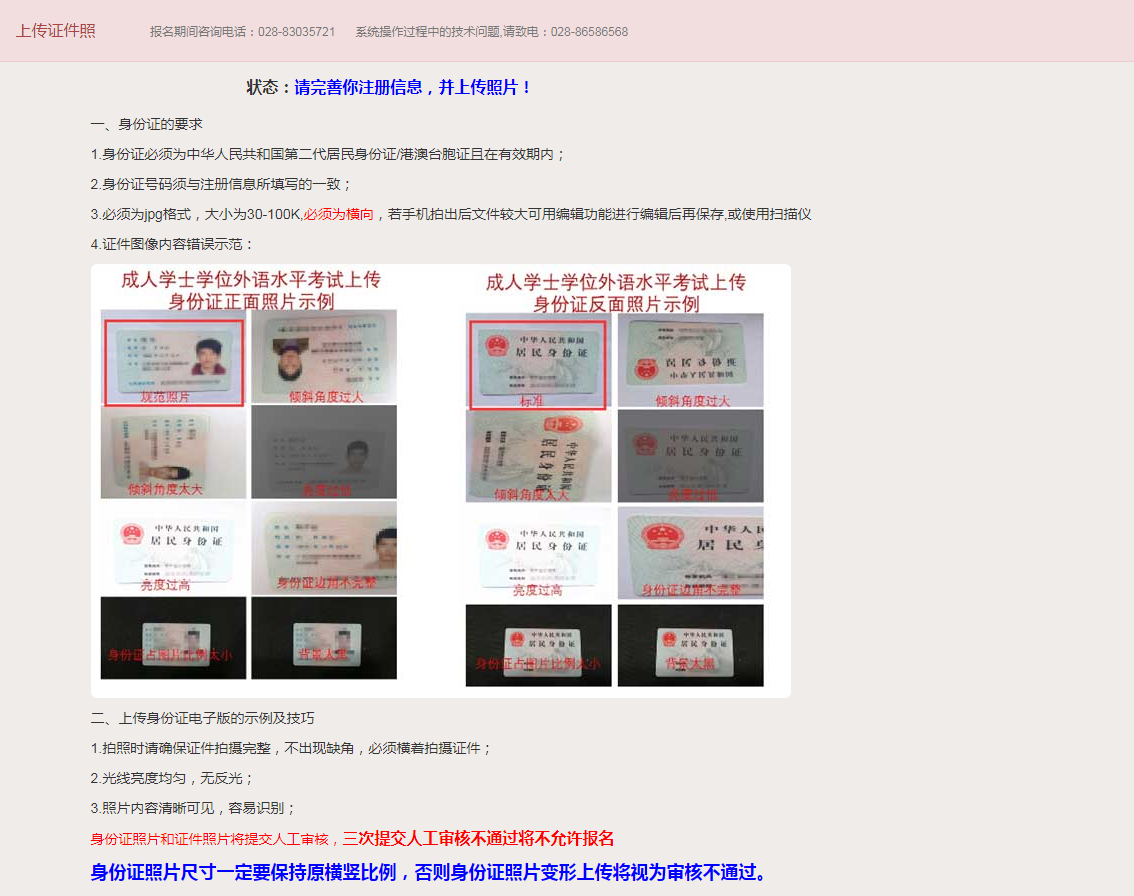 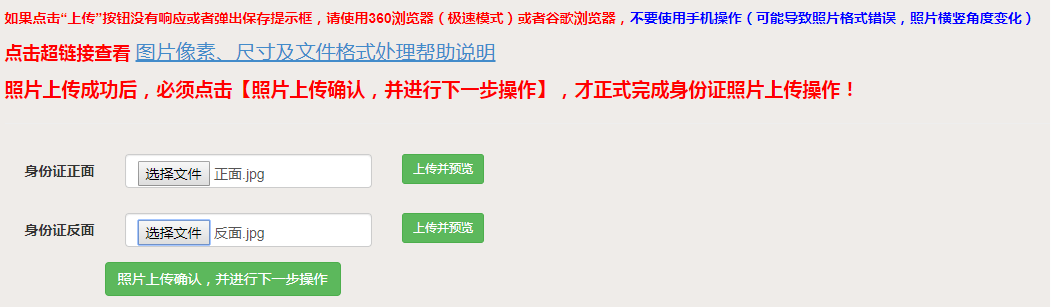 根据上传完要求合格的照片以后，点击【上传】按钮，系统会自动比对上传身份证号和注册的身份证号码是否一致，如不一致，则需重新上传。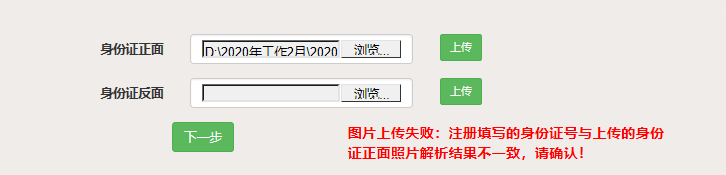 系统自动比对身份证信息三次，如三次未通过自动审核，则不受此限制，将提交人工审核。港澳台证和因身份证遗失上传的驾照等其它身份证明照片，系统无法自动审核，将提交人工审核。无论是否自动审核成功，都可以保存上传的照片，进入下一步。点击【下一步】按钮，提交照片信息。3.上传电子照片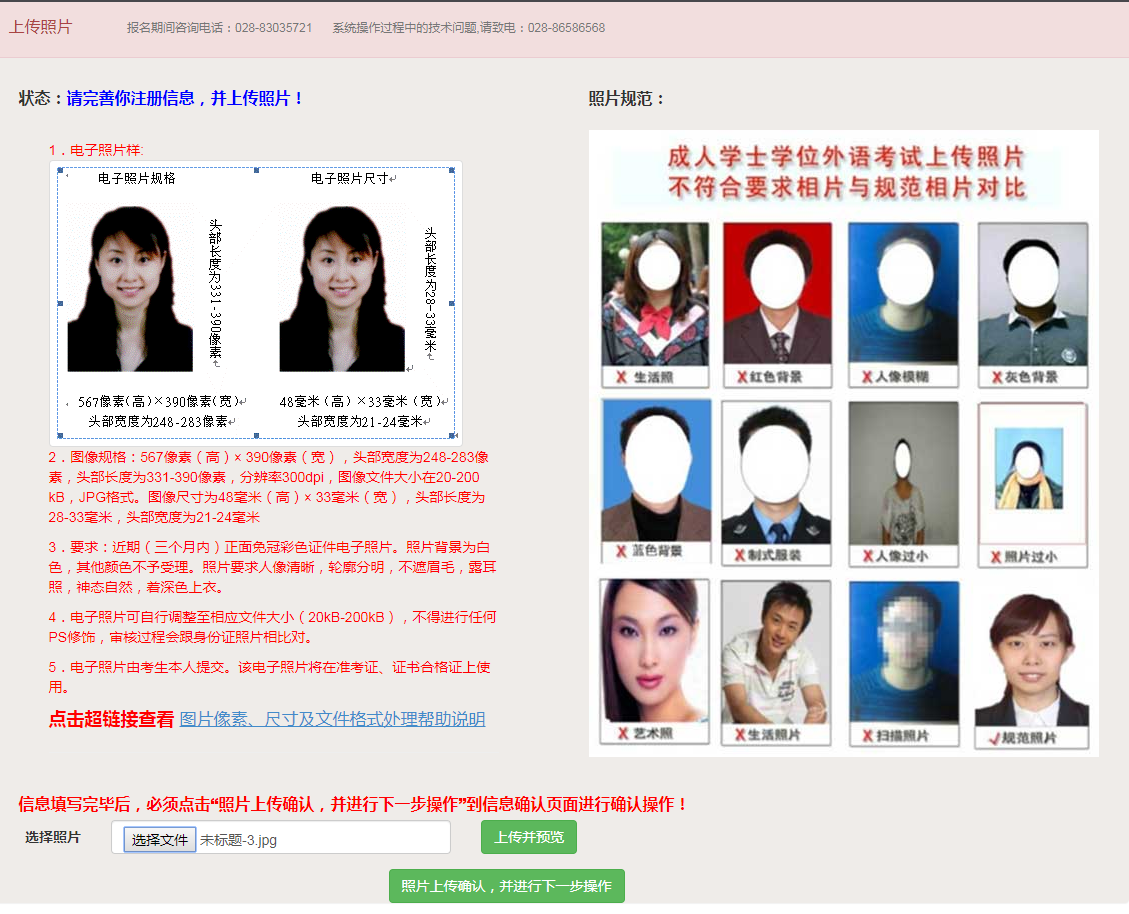 如果考生上传的照片不符合标准，则提示“不符合要求重新上传”，请考生核对上传的电子照片是否为要求的：567像素（高）× 390像素（宽），JPG格式，大小在20KB-200KB之间。根据上传完要求合格的照片以后，点击【下一步】按钮，进行信息确认。4.注册信息确认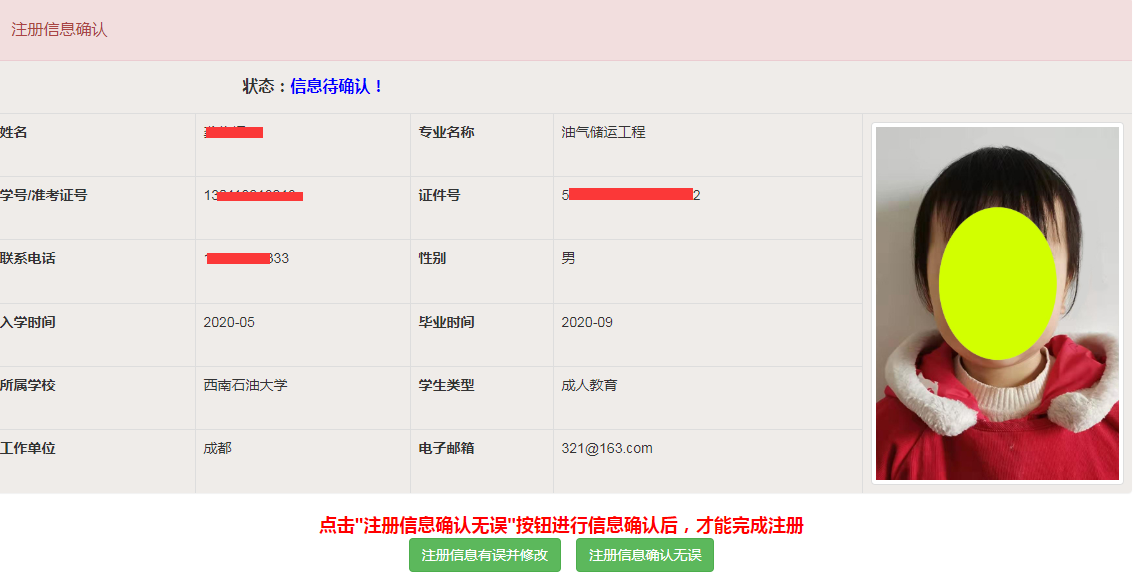 请考生仔细核对姓名、身份证号、专业、手机号等所有信息，信息确认后系统将不允许修改。点击【确认】按钮，系统提示将于24小时内完成人工审核，请及时登录网页，进行报考科目选择和网上缴费。 5.报考科目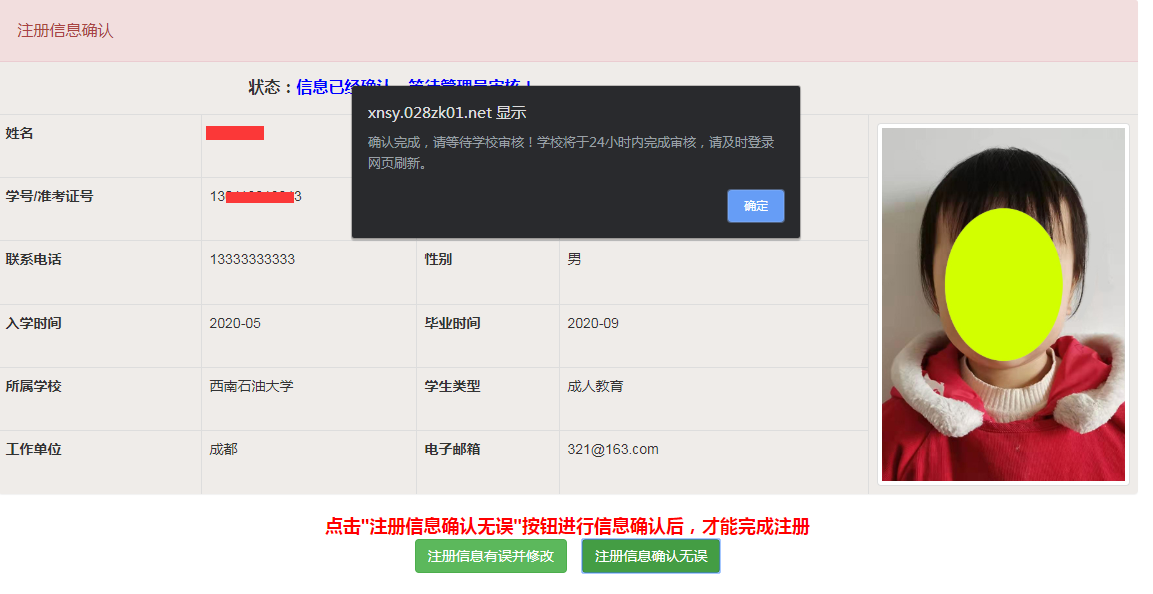 考生通过后台照片审核及资格审核后，重新登录“西南石油大学2020年成人学士学位外语水平考试专题”页面，输入“姓名”和“身份证号”，点击【登录】后，进入“报考管理”页面。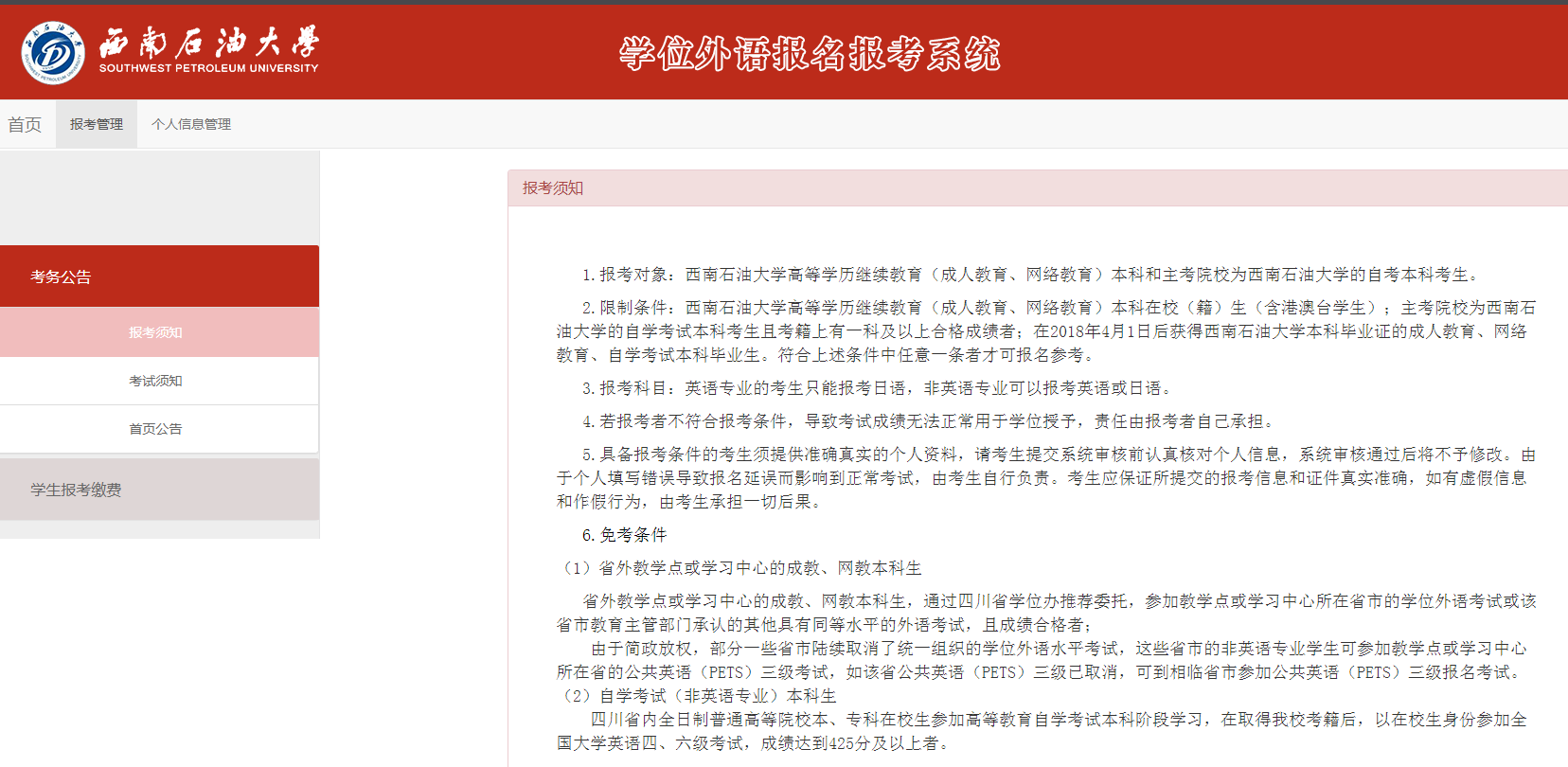 考生可再次阅读报考须知和相关考务公告，点击【学生报考】栏目下【开始报考】。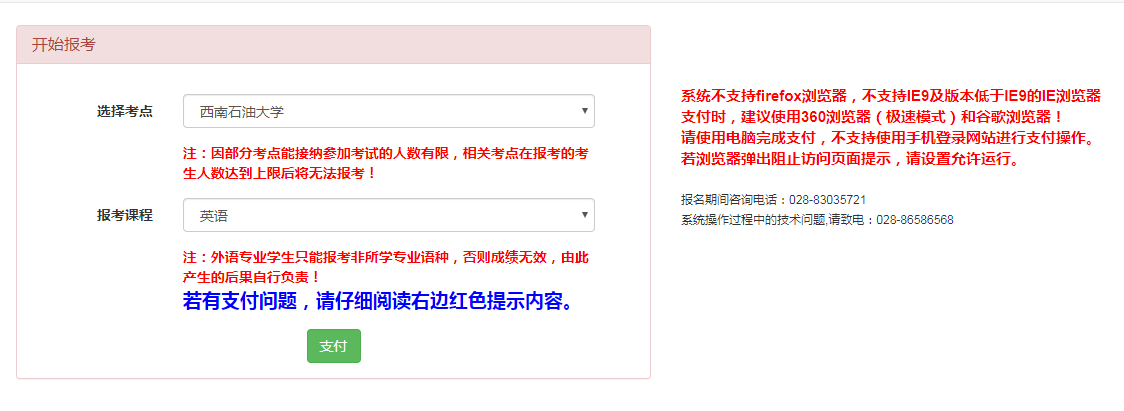 本次考试只设一个考点，考点容纳人数有限，请及时报名完成缴费。报考仅限英语。点击【支付】按钮进入网上缴费。6.网上缴费6.1网上支付 系统自动跳转进入缴费信息页面。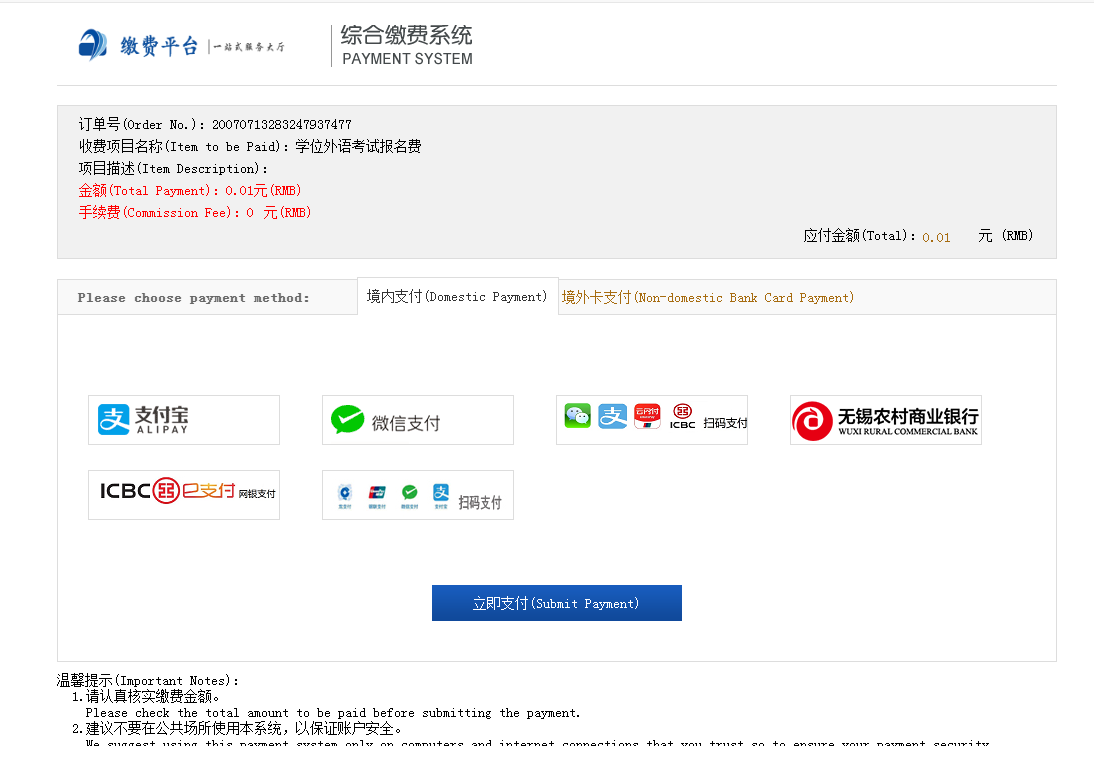 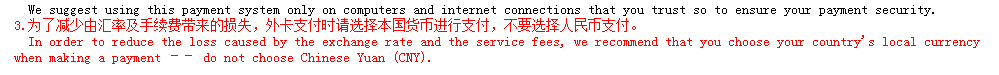 注意缴费提示，选择支付方式后，点击“立即支付”按钮进行支付，如果采用扫描支付，当出现二维码时，有对应的app扫描付款即可。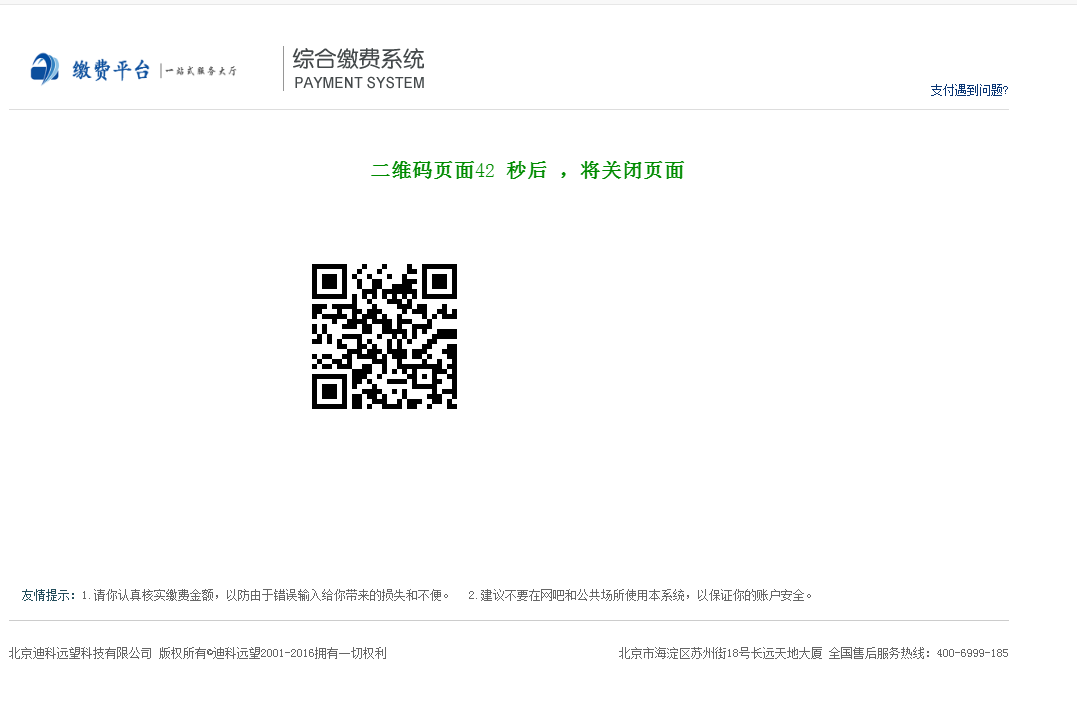 选择您的付款方式，支持支付宝/微信支付。支付成功后产生订单信息页面。5秒后自动显示支付成功！ 6.2查询缴费信息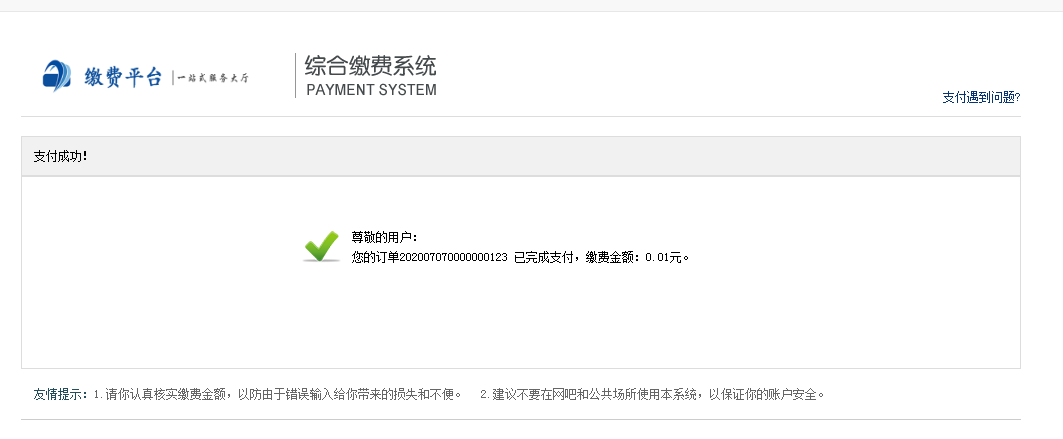       缴费成功后，可以点击【学生报考】页面的【缴费信息查询】，数个工作日后，可以下载电子发票。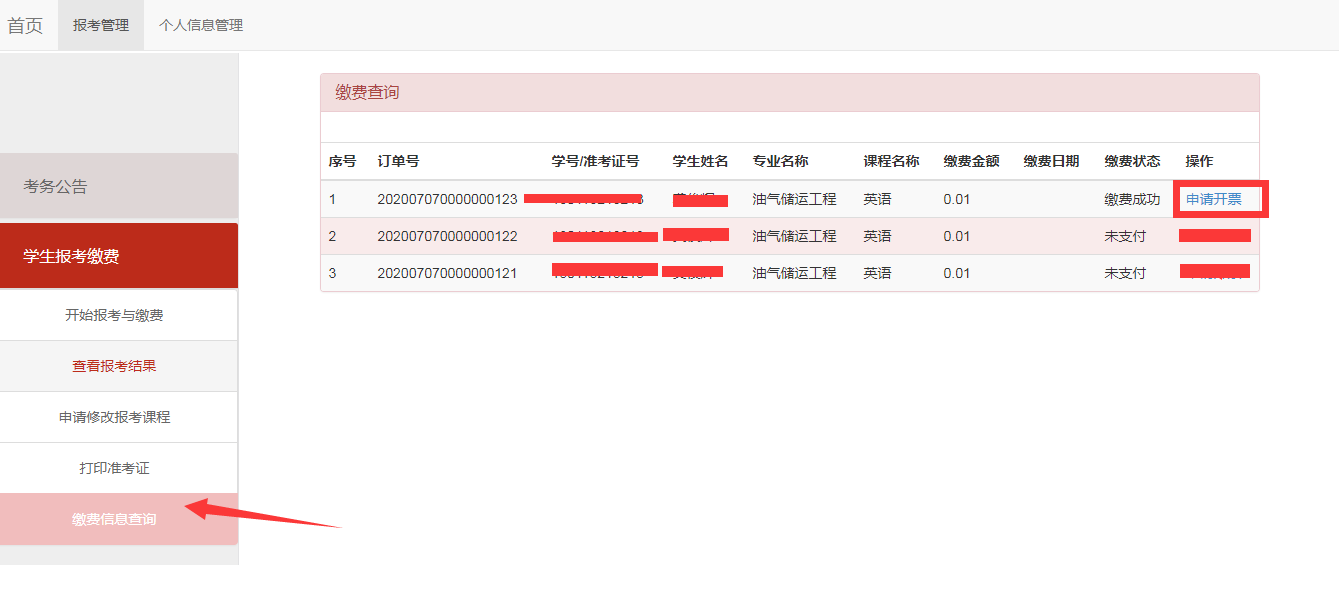    点击【下载电子发票】即可下载电子发票。7.查看报考结果/修改考试科目7.1查看报考结果缴费完成后，可在【学生报考】页面查看报考结果，缴费成功所有个人信息不可修改。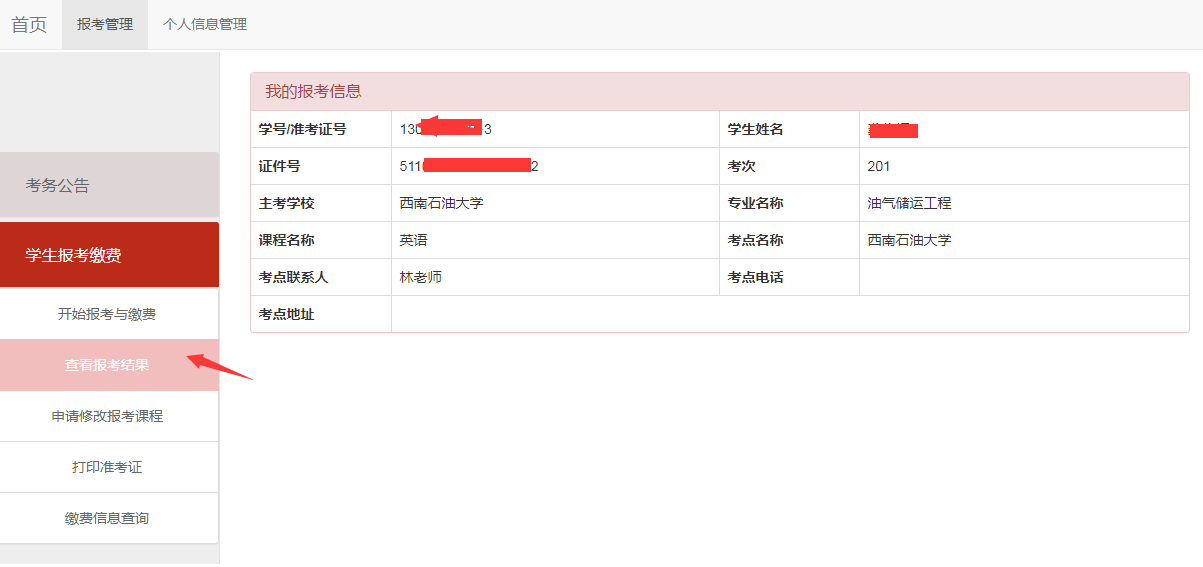 8.打印准考试考生在规定的准考证打印时间段内，进入准考证打印页面，点击【打印准考证】按钮，下载 PDF 文件到本地。因疫情影响，本次开考时间暂未确定，请考生密切关注相关通知，及时登录网页查看。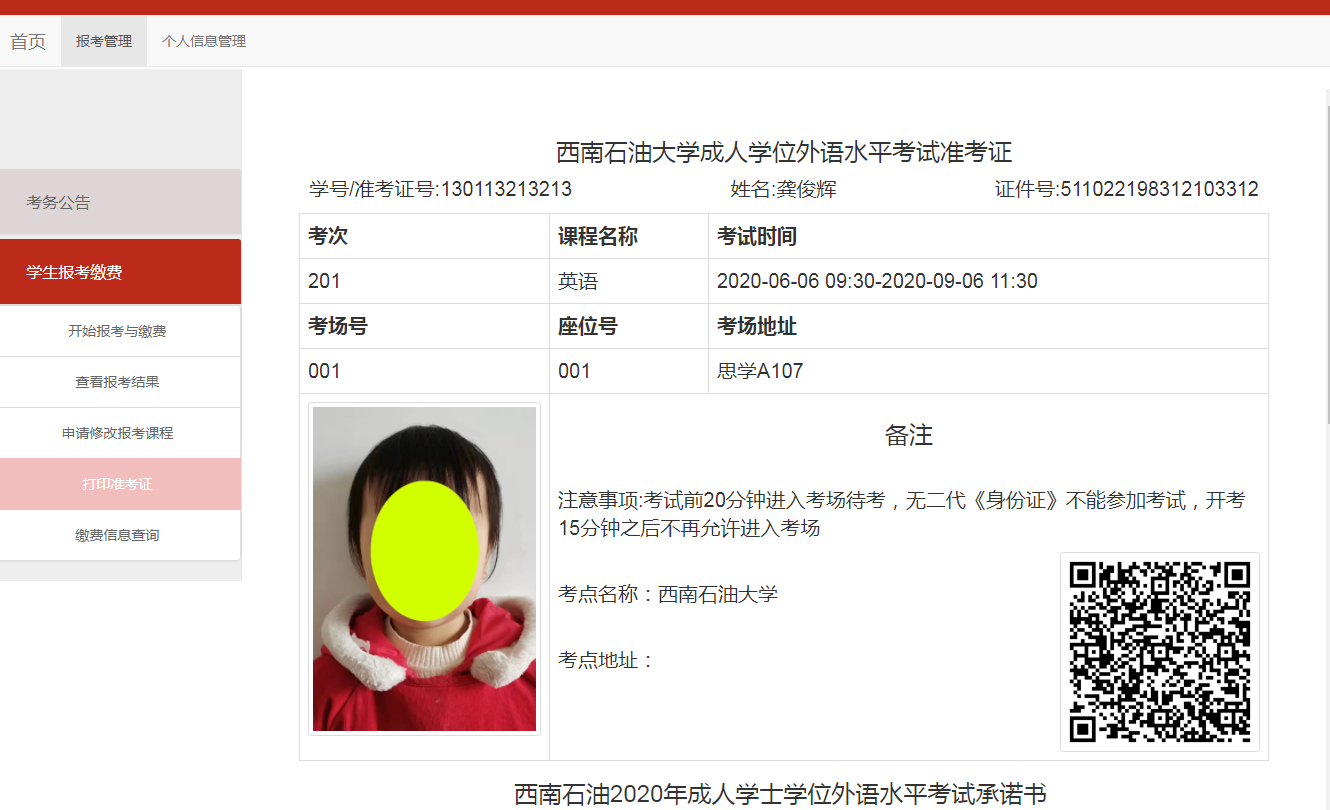 9.成绩查询在考试结束，成绩发布以后，在【个人信息管理】页面进入【成绩管理】，点击成绩查询，可查看考生成绩。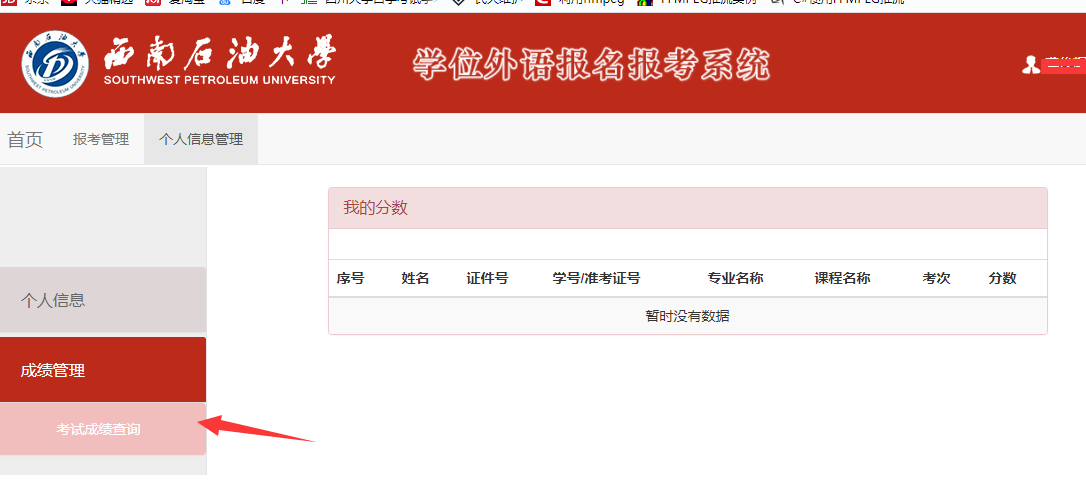 